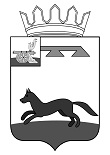 ХИСЛАВИЧСКИЙ РАЙОННЫЙ СОВЕТ ДЕПУТАТОВРЕШЕНИЕот  29 апреля 2020 года                                                                                                 № 15О внесении изменений в Регламент Хиславичского районного Совета депутатов  Рассмотрев протест прокуратуры Хиславичского района от 24 марта 2020 года № 20/26-02-29/31-2020 на Регламент Хиславичского районного Совета депутатов, Хиславичский районный Совет депутатов р е ш и л:Внести в Регламент Хиславичского районного Совета депутатов, утвержденный решением Хиславичского районного Совета депутатов от 01 декабря 2009 года  № 47 (в редакции решений Хиславичского районного Совета депутатов от 28.12.2011 № 70, 28.02.2012 № 20, 25.09.2015 № 33, 10.09.2019 № 38), следующие изменения:1) в предложении 2 части 2 статьи 7 слова «и запросы» исключить;2) статью 42 признать утратившей силу.              Председатель Хиславичского районного Совета депутатов                                                                            С.Н. Костюкова